Phone: (204)452-0911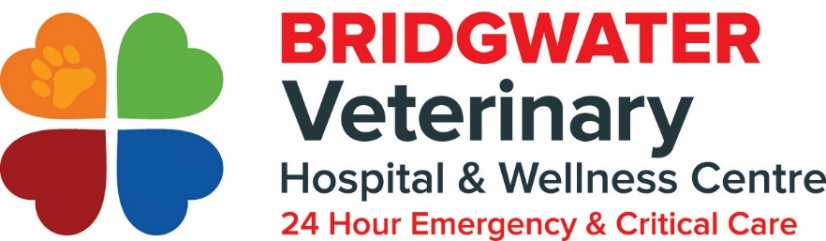 Fax: (204)269-9031Info@BridgwaterVetHospital.ca R3Y 0Y4Chemotherapy Referral FormDate of Referral:Referring Clinic:				Referring DVM:Clinic Phone Number:				Clinic Fax Number:Clinic Email:Client Name(s):				Primary Phone Number:			Additional Phone Numbers:Client Address:					Postal Code:Client Email:Patient Name:					Patient Species:Patient Breed:					Patient Weight:Patient Age:					Patient Sex:			Patient Notes (i.e. Caution):Reason for Referral and Patient History:Previous Medical Concerns:Current Medications:HistoryHas the patient had recent (last 6 months) blood work performed?Has the patient had chest radiographs performed? 		Has the patient had an ultrasound/echo performed? Has the patient been diagnosed with any of the following? – Heart Disease, Liver Disease, Seizure Disorders, Kidney Disease, Respiratory Disease, Diabetes.  If so, which: 	Has the patient shown any of the following clinic signs? – Coughing, Sneezing, Vomiting, Diarrhea.  If so, which:Special Requests and Additional Comments:Please email all medical records including radiographs to Info@BridgwaterVetHospital.ca. Records must be received prior to the patient’s appointment booking.Thank you for your referral to  and Wellness Centre.  